                                  ТЕСТ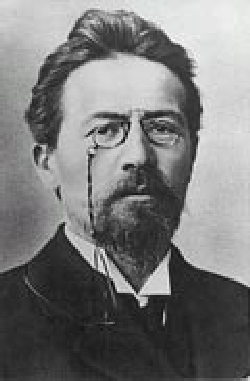           по биографии А. П. Чехова                                9 классВ каком году родился Антон Павлович Чехов?а)  1904б)  1860в)  20142. Антон Павлович Чехов  родился в городе  а) Таганроге б) Москве3. Отец А. П. Чехова была) ласковым человекомб) строгим человеком4. Отец разорился, и семья вынуждена была уехать из а) Москвы в Таганрогб) Таганрога в Москву 5.  Чтобы закончить гимназию А. П. Чехова) продает вещиб) печатает свои  юмористические рассказы в разных журналах в) даёт уроки детям богатых родителейКлюч к тесту по биографии А. П. Чехова.БАББВ